Habitat use of nesting female olive ridley turtles (Lepidochelys olivacea) inferred by stable isotopes in eggsPâmela Soares de Castro Echevenguá, Roberta Petitet*, Jaqueline C. Castilhos, Fábio Lira C. Oliveira, Leandro Bugoni*Corresponding author: rpetitet@hotmail.com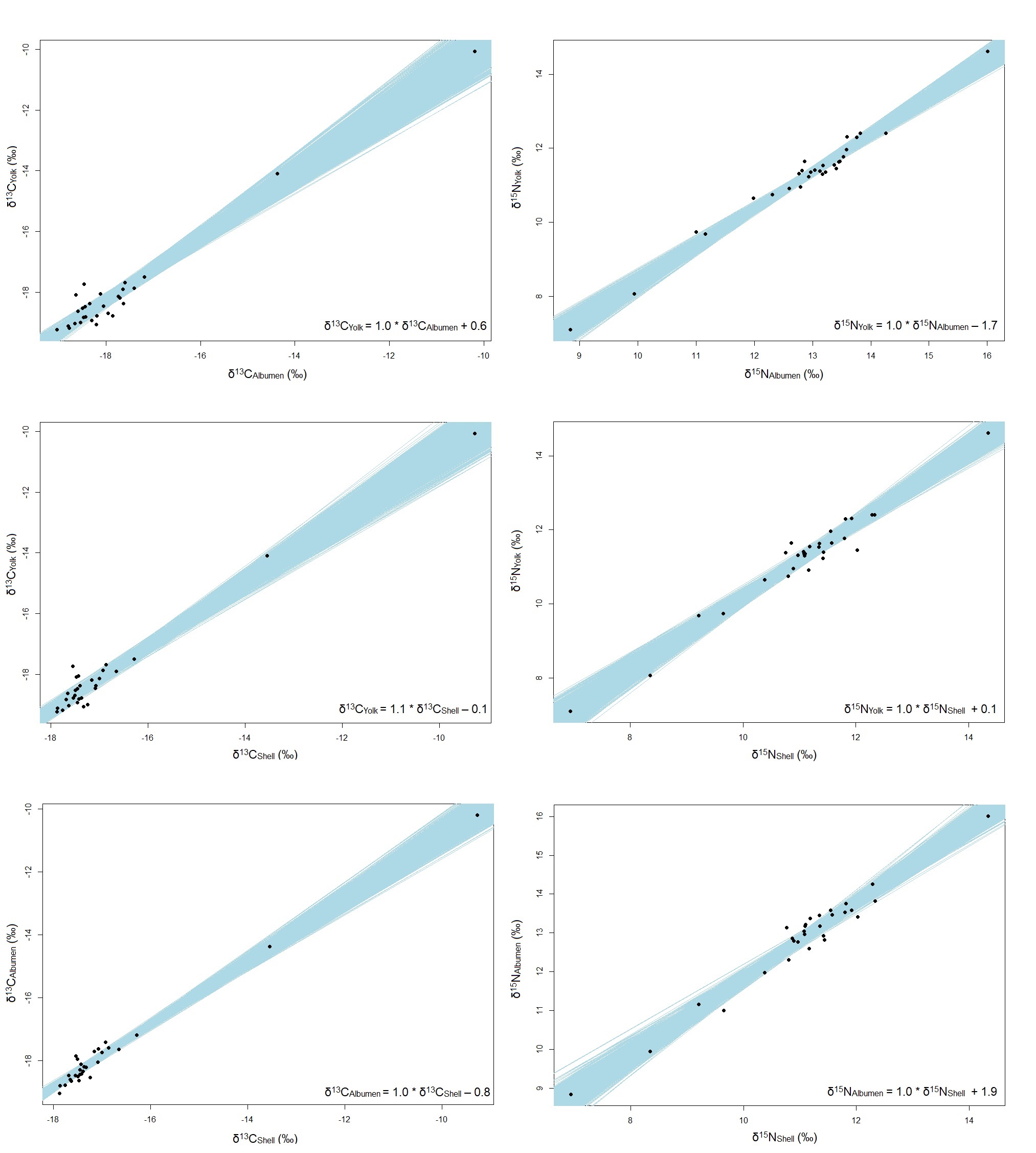 Fig. S1. Bayesian generalized linear model of carbon and nitrogen values, δ13C and δ15N, of components of fresh eggs of female olive ridley sea turtles (Lepidochelys olivacea) (n = 29) from northeastern Brazil. In the lower right corner are the equations of the relationship between each component.Fig. S2. Bayesian generalized linear model of the carbon and nitrogen values, δ13C and δ15N, of unhatched egg components of female olive ridley sea turtles (Lepidochelys olivacea) (nnest = 25) from northeastern Brazil. The black dots are the data of unhatched eggs from known females (nnest = 15) and unknown females (nnest = 10). In the lower right corner are the equations of the relationship between each component.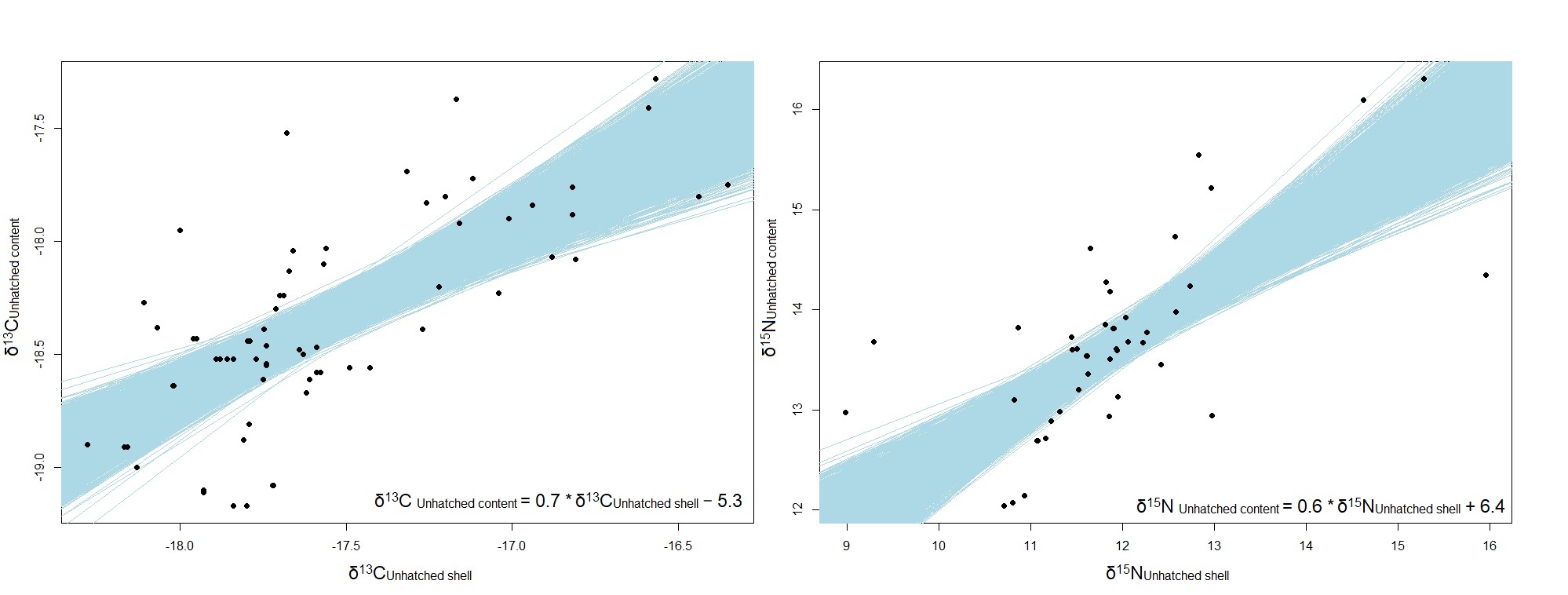 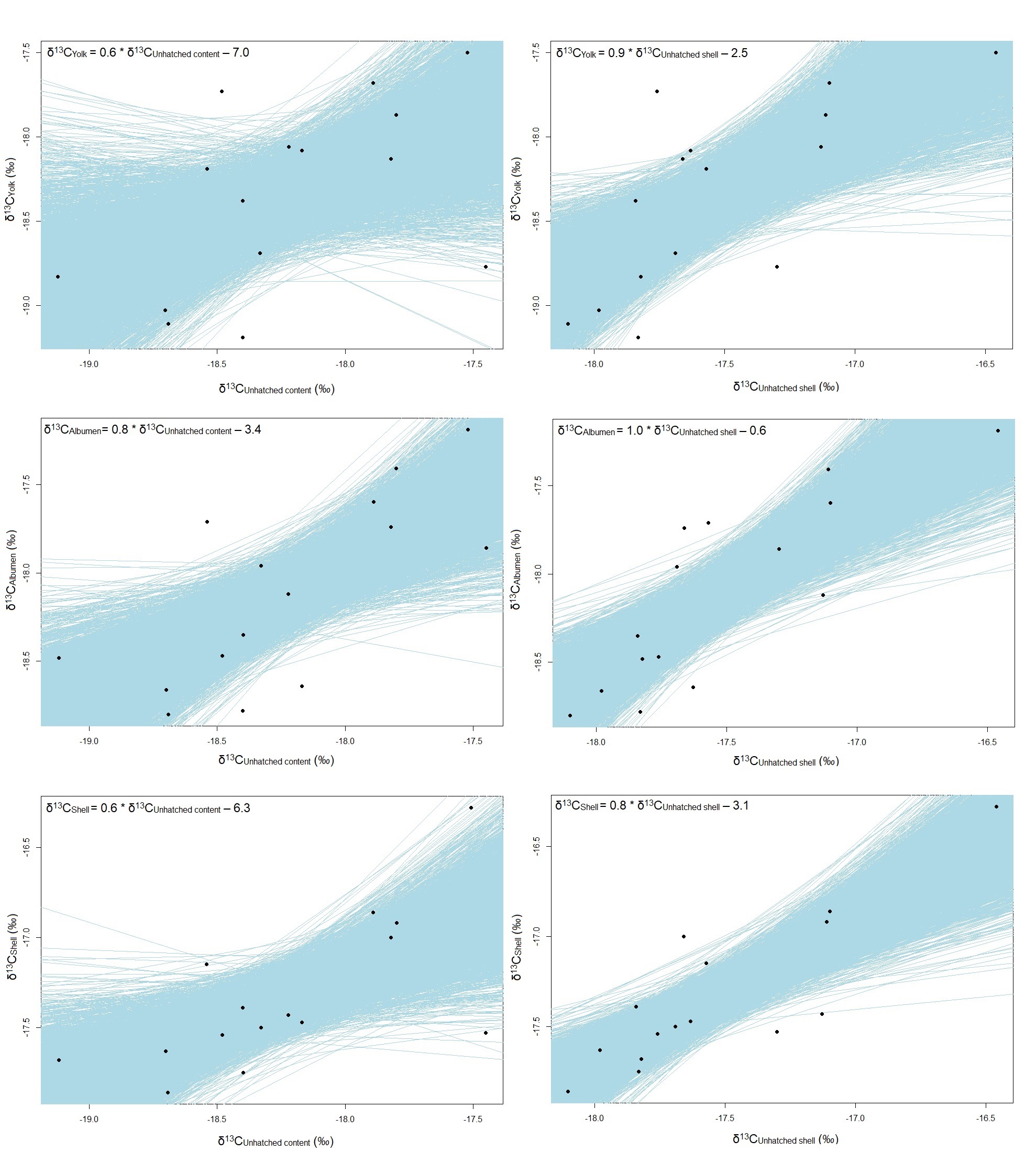 Fig. S3. Bayesian generalized linear model of the carbon (δ13C) values of fresh egg components and of unhatched egg components of female olive ridley sea turtles (Lepidochelys olivacea) (n = 15) from northeastern Brazil. In the upper left corner are the equations of the relationship between each component.Fig. S4. Bayesian generalized linear model of the nitrogen (δ15N) values of fresh egg components and of unhatched egg components of female olive ridley sea turtles (Lepidochelys olivacea) (n = 15) from northeastern Brazil. In the upper left corner are the equations of the relationship between each component.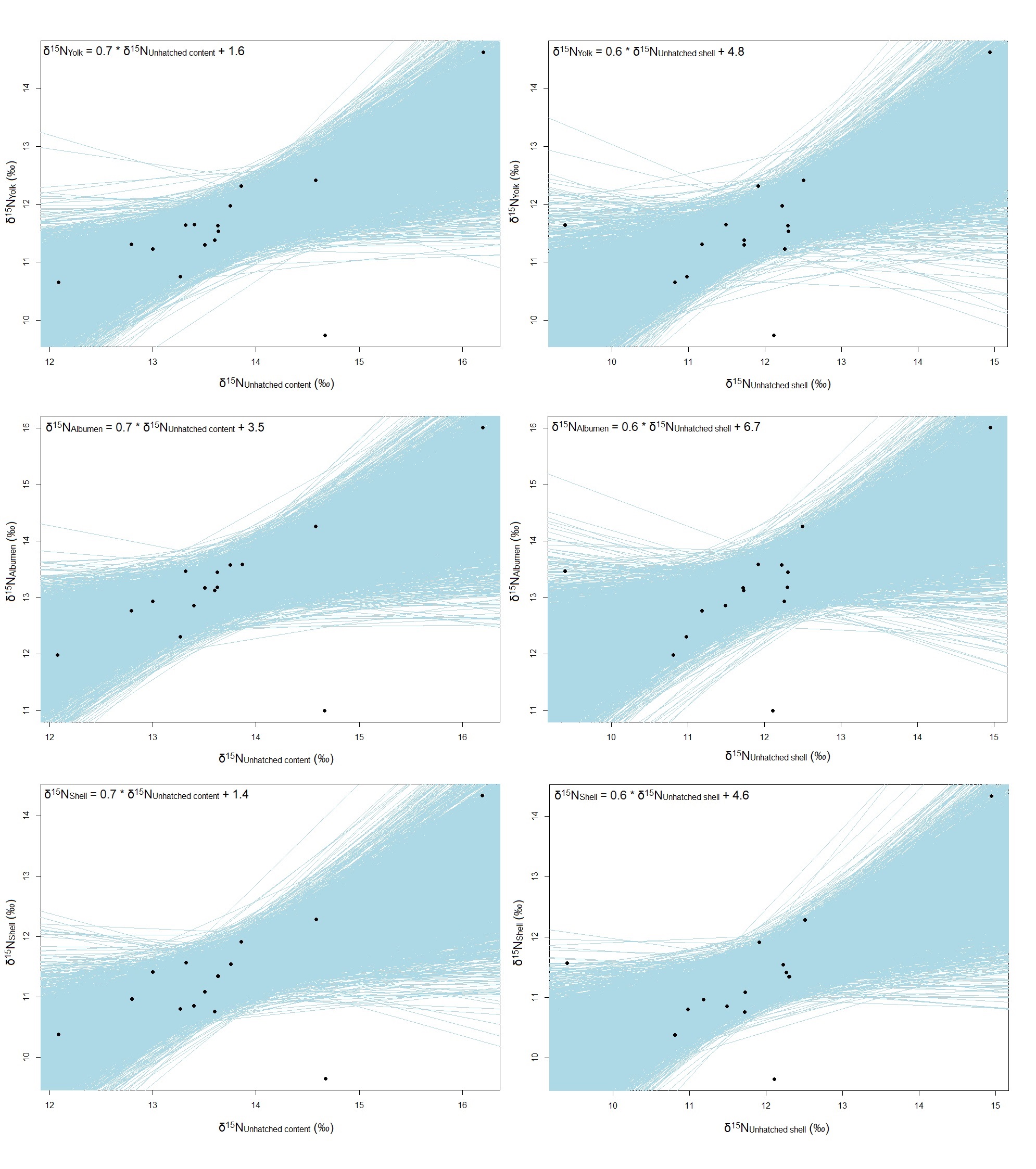 